National Simultaneous StorytimeWednesday 25 May 2022All students in K-1-2 have been kindly invited to participate in National Simultaneous Storytime, organised by Dana Hawkins from Murrurundi Library.  National Simultaneous Storytime (NSS) is held annually by the Australian Library and Information Association (ALIA). Every year a picture book, written and illustrated by an Australian author and illustrator, is read simultaneously in libraries, schools, pre-schools, childcare centres, family homes, bookshops and many other places around the country. Now in its 22nd successful year, it is a colourful, vibrant, fun event that aims to promote the value of reading and literacy, using an Australian children's book that explores age-appropriate themes, and addresses key learning areas of the National Curriculum for Foundation to Year 6. 
This will take place at Murrurundi Library. Students will be accompanied by staff as they walk to and from the Library. Please advise the school if you do not want your child to participate in this excursion.This excursion has the approval of the Principal.Mrs DarlingtonPrincipal.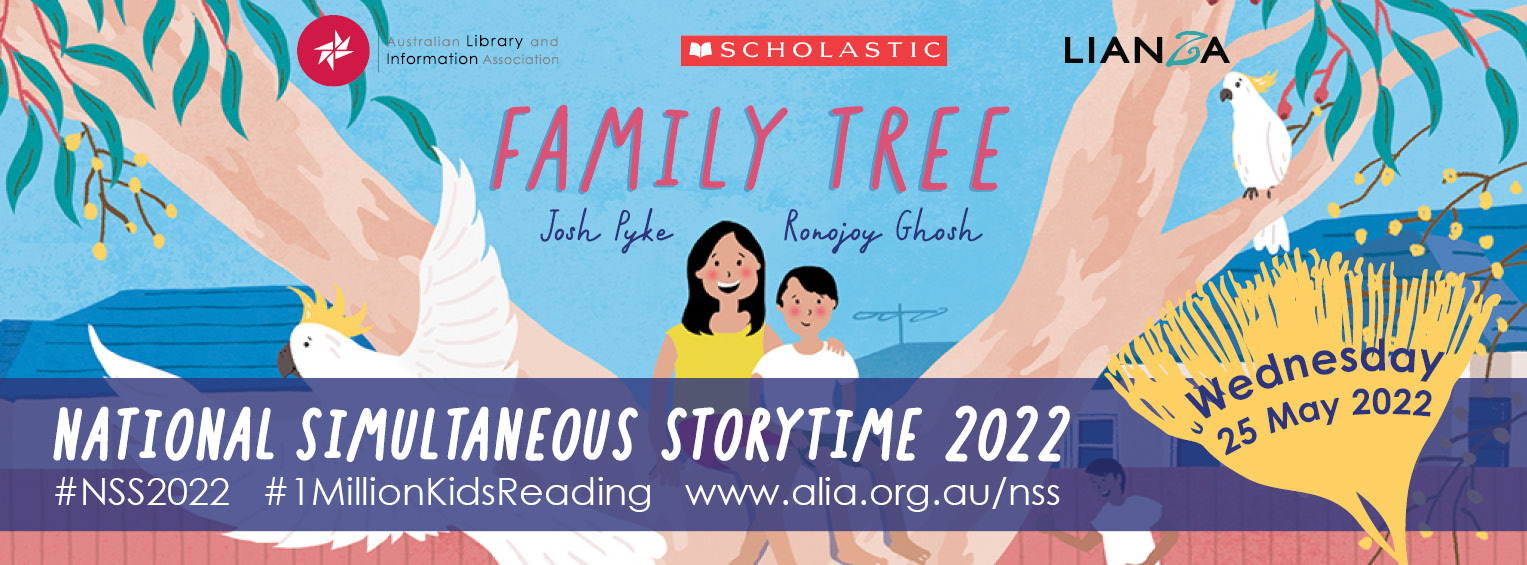 